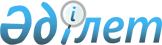 Мәслихаттың 2020 жылғы 23 қаңтардағы № 347 "Қостанай облысы Бейімбет Майлин ауданы Белинский ауылдық округінің бөлек жергілікті қоғамдастық жиындарын өткізудің қағидаларын және жергілікті қоғамдастық жиынына қатысу үшін ауылдар тұрғындары өкілдерінің сандық құрамын бекіту туралы" шешіміне өзгеріс енгізу туралы
					
			Күшін жойған
			
			
		
					Қостанай облысы Бейімбет Майлин ауданы мәслихатының 2022 жылғы 9 наурыздағы № 98 шешімі. Жойылды - Қостанай облысы Бейімбет Майлин ауданы мәслихатының 2023 жылғы 1 қыркүйектегі № 35 шешімімен
      Ескерту. Жойылды - Қостанай облысы Бейімбет Майлин ауданы мәслихатының 01.09.2023 № 35 шешімімен (алғашқы ресми жарияланған күнінен кейін күнтізбелік он күн өткен соң қолданысқа енгізіледі).
      Бейімбет Майлин ауданының мәслихаты ШЕШТІ:
      1. Мәслихаттың "Қостанай облысы Бейімбет Майлин ауданы Белинский ауылдық округінің бөлек жергілікті қоғамдастық жиындарын өткізудің қағидаларын және жергілікті қоғамдастық жиынына қатысу үшін ауылдар тұрғындары өкілдерінің сандық құрамын бекіту туралы" 2020 жылғы 23 қаңтардағы № 347 шешіміне (Нормативтік құқықтық актілерді мемлекеттік тіркеу тізілімінде № 8927 болып тіркелген) келесі өзгеріс енгізілсін:
      көрсетілген шешімнің 2-қосымшасы осы шешімнің қосымшасына сәйкес жаңа редакцияда жазылсын.
      2. Осы шешім алғашқы ресми жарияланған күнінен кейін күнтізбелік он күн өткен соң қолданысқа енгізіледі. Қостанай облысы Бейімбет Майлин ауданы Белинский ауылдық округінің жергілікті қоғамдастық жиынына қатысу үшін ауылдар тұрғындары өкілдерінің сандық құрамы
					© 2012. Қазақстан Республикасы Әділет министрлігінің «Қазақстан Республикасының Заңнама және құқықтық ақпарат институты» ШЖҚ РМК
				
      Аудан мәслихатының хатшысы 

С. Сапабеков
Мәслихаттың2022 жылғы 9 наурыздағы№ 98 шешімінеқосымшаМәслихаттың2020 жылғы 23 қаңтардағы№ 347 шешіміне 2-қосымша
№
Елді мекеннің атауы
Ауылдар тұрғындары өкілдерінің саны (адам)
1
Қайыңдыкөл ауылы
3
2
Смайыл ауылы
2
3
Максут ауылы
3